Web Accessibility for Designers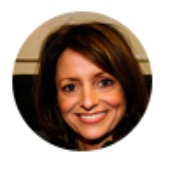 You’re involved in the layout or overall look of your website, and create graphic and media essentials.  As you design for web accessibility, you will be thinking of ways to make sure all of your users can perceive your content (e.g., color contrast, text alternatives), designing interactions that will be available to all users (e.g, keyboard only, timing of actions), and writing content that is understandable to the broadest audience (e.g., clear language, avoiding mistakes).Basics for EveryoneIf you’re new to Web Accessibility, check out the following WAI resources to get up to speed before diving into more in-depth resources below…Introduction to AccessibilityAccessibility PrinciplesPerspectives VideosHow People with Disabilities Use the WebStories of Web UsersDiverse Abilities and BarriersTools and TechniquesResources for Designers Here you will find some tools and techniques to help you design for an accessible web!Involving Users for Better AccessibilityTips for DesigningTips for WritingMake Audio and Video AccessibleImages TutorialEasy Checks – A First ReviewWeb Accessibility Standards and GuidelinesOverviewWeb Content - WCAGWCAG 2.0 Quick Reference (filtered for Designers)